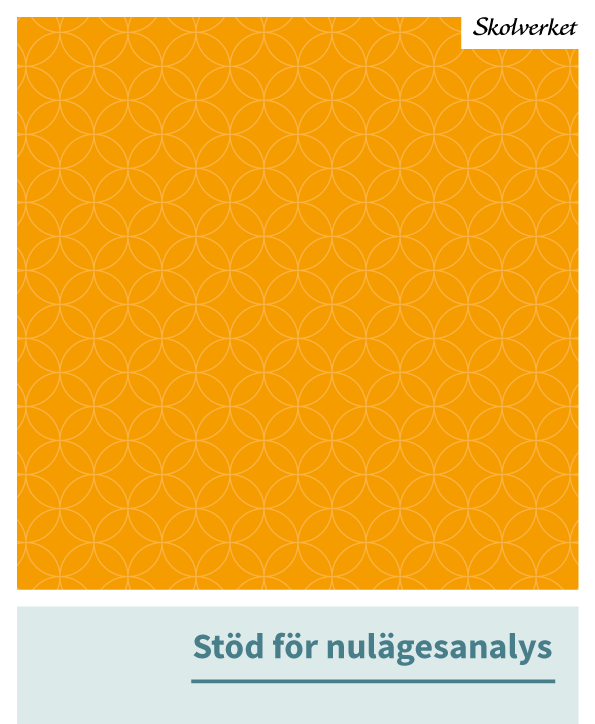 Stöd för nulägesanalysSyftet med nulägesanalysen är att identifiera relevanta insatser som kan höja kunskapsresultaten och öka likvärdigheten. Valet av insatser ska bygga på en analys av vilka problemen är och vilka orsakerna till dessa problem är. Problemen identifieras utifrån resultat och beskrivningar av den egna verksamheten. Problemformuleringarna beskriver områden som skolan har möjlighet att påverka och är kopplade till elevers resultat och måluppfyllelse. Olika antaganden om orsaker till problemen analyseras och formuleras. Med utgångspunkt i dessa antaganden om orsaker blir det möjligt att identifiera insatser som kan åtgärda problemen och bidra till förbättrade resultat och fortsatt utveckling av verksamheten.Nulägesanalysen innehåller de fyra stegen nulägesbeskrivning, identifiering av problem, antaganden om orsaker och identifiering av utvecklingsområden och insatser. Arbetet med nulägesanalysen är inte linjärt. De som arbetar med nulägesanalysen behöver gå fram och tillbaka mellan de olika stegen, ändra och utveckla det som redan skrivits och på så sätt fördjupa sin förståelse av den egna verksamheten. Arbetet med de olika stegen sker simultant och måste få ta tid. Alla steg är viktiga för ett gemensamt lärande och i analysen av verksamheten.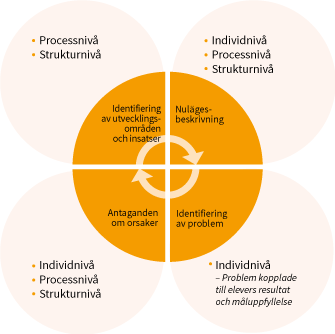 Nulägesbeskrivning utifrån insamlade data – Resultat och dokumentation på individnivå, processnivå och strukturnivåIdentifiera och precisera problem kopplade till 
elevers resultat och måluppfyllelseAnge antaganden om orsaker för varje 
prioriterat problemIdentifiera utvecklingsområden med förslag på insatserI verksamheterna finns en mängd olika typer av dokumentation. Det kan vara dokumentation på individnivå i form av elevresultat, dokumentation på processnivå i form av exempelvis beskrivningar av undervisningen och dokumentation på strukturnivå i form av beskrivningar av organisationen. Skolinspektionens tillsynsrapport är en utgångspunkt, men innehållet i rapporten behöver inte upprepas i nulägesbeskrivningen.Gå igenom dokumentation och beskrivningar av resultat på individ -- process- och strukturnivå. Dessa utgör underlag för er nulägesbeskrivning, och ska ligga till grund för analysen av problem, orsaker och insatser.Vilken bild får ni av er verksamhet i förhållande till nationella mål, krav och riktlinjer?Blir det tydligt var problemen finns? Behöver ni komplettera med ytterligare underlag för att kunna analysera sambanden mellan resultaten på individnivå, processnivå och strukturnivå?I det här steget väljer och anger ni de resultat och beskrivningar av verksamheten som ni vill stödja er på när ni identifierar de viktigaste problemen och orsakerna till att dessa problem uppkommer.Ni kommer sannolikt att behöva återvända till detta steg flera gånger för att fylla på och utveckla underlagen som ni bygger analysen på.Individnivå - elevers resultat och måluppfyllelseExempel på resultat och beskrivningar på individnivå kan vara:Andel elever som nått kunskapskraven i olika ämnen.Betygsresultat och meritvärden sammanställda på olika sätt.Resultat av nationella prov och annan muntlig och skriftlig dokumentation av elevers kunskapsutveckling i olika ämnen.Sammanställningar av portfolio.Sammanställningar av olika aspekter på elevers lärande och lärmiljö som framkommer i
- individuella utvecklingsplaner och åtgärdsprogram.
- enkäter, intervjuer och samtal med elever.För nyanlända elever som saknar annan dokumentation är kartläggning en viktig källa till kunskap.Skriv här:Processnivå - undervisning och andra arbetsprocesserExempel på dokumentation på processnivå kan vara undersökningar av arbetssätt, arbetsformer, förhållningssätt och lärandeklimat i form av:Sammanställningar av lektionsobservationer, resultat från organiserat kollegialt lärandeSkattningar i BRUK.Sammanställningar av planeringar, uppföljningar och utvärderingar.Sammanställningar av underlag från medarbetarsamtal.Plan mot kränkande behandling och dokumentation av arbetet mot diskriminering.Sammanställningar av olika aspekter på undervisningen som framkommer 
i individuella utvecklingsplaner eller åtgärdsprogram.Dokumentation av elevhälsans förebyggande och hälsofrämjande arbeteBeskrivningar av hur digitala resurser utifrån medvetna pedagogiska val används i undervisningen och hur dessa resurser påverkar utformningen och utvecklingen av undervisningen.Skriv här:Strukturnivå - organisation, styrning och ledning på olika nivåerExempel på uppgifter om strukturnivå kan vara:Beskrivningar av skolans lokala organisation för både drift och utveckling med förbättringsprocesser, roller, mandat och ansvar.Sammanställningar av ekonomiska resurser och personella resurser. Beskrivning av principer för resursfördelning och hur resursfördelningen följs upp som en del av det systematiska kvalitetsarbetet.Fakta om kompetens, behörighet, personalomsättning.Beskrivningar av hur elevgrupper, undervisning och kompetensutveckling organiseras (t.ex. organisation för mottagande och undervisning av nyanlända elever, organisation av elevhälsan och särskilt stöd).Samverkan med andra aktörer i kommunen.Beskrivningar av det systematiska kvalitetsarbetet.Beskrivningar av planer för och uppföljning av skolans digitalisering och beskrivning av plan för införande av digitala nationella provSkriv här:Upplevda styrkor i verksamhetenBeskriv vad i verksamheten som är välfungerande.Vilka framgångsfaktorer/lärdomar finns att bygga vidare på? Hur vet ni det? Hur visar det sig?Skriv här:Analysstöd för steg 1 och inför steg 2 (Läs s. 26-29 i Allmänna råd för systematiskt kvalitetsarbete, s. 6-9 i Kvalitetsarbete i praktiken). Gör analyser av de olika delarna i nulägesbeskrivningen. Rektor leder analysarbetet på sin skolenhet. Huvudmannens analys bygger på skolenheternas. Vad visar underlagen? Jämför för att hitta likheter, skillnader, mönster och tendenser. Beskriv vad i verksamheten som är välfungerande och varför.Vilka skillnader ser vi mellan olika grupper; till exempel olika klasser och ämnen, eller mellan elevgrupper utifrån kön, föräldrarnas utbildningsbakgrund och språklig bakgrund?Hur ser utvecklingen över tid ut när det gäller betygs- eller provresultat och hur relaterar de olika resultaten till varandra?Vilka skillnader och samstämmigheter finns i t.ex. enkätsvar, skattningar och observationer?Vad behöver vi mer ta reda på?Hur samstämmiga är skolenhetens och huvudmannens analyser och bedömningar?Vad har huvudmannen arbetat med för utvecklingsarbete tidigare?Finns framgångsfaktorer/lärdomar i det arbetet att bygga vidare på? Hur vet ni det? Hur visar det sig i verksamheten?På vilken/vilka nivåer har lärdomarna gjorts - processnivå och/eller strukturnivå?Utifrån nulägesbeskrivningen ska ni nu identifiera problem som är kopplade till elevernas resultat och måluppfyllelse. Formulera gärna flera olika problem.Var specifik i era problemformuleringar så att det tydligt framgår vad ni anser att problemet är. Fundera över vilka problem som är viktigast att åtgärda först. Prioritera och motivera.Under det här steget kan det visa sig att ni behöver ta reda på mer om verksamheten för att bättre förstå och formulera vad som är problemet. Det innebär att ni kan gå tillbaka till den samlade dokumentationen av resultat som utgör underlag för er nulägesbeskrivning. Ni kan också behöva samla in ny information. Den text ni skrivit i nulägesbeskrivningen kan i så fall formuleras om.Ange de problem ni vill arbeta vidare med.Under det här steget anger ni tänkbara orsaker till problemen på alla tre nivåer.Individnivå - elevers förutsättningarProcessnivå - undervisning och andra arbetsprocesserStrukturnivå - organisation, styrning och ledning på olika nivåerBörja med att fundera fritt. Lista olika antaganden om vad varje prioriterat problem kan bero på. Era antaganden om orsaker ska vila på er kunskap om den egna verksamheten. Antagandena ska även kopplas till relevant forskning och annan kunskap.Sök ytterligare kunskap i forskning, rapporter, artiklar eller andra källor för att få en fördjupad förståelse av vad som kan orsaka problemen. Ange vilken forskning eller annan kunskap ni använt och motivera valet.Stöd för fördjupad förståelse av orsakerna kan t.ex. sökas i:Forskning och olika utvärderingar.Rapporter från Skolinspektionen, Skolverket och andra myndigheter.Statistik.Andra underlag, t.ex. andra skolors erfarenheter och utvecklingsarbete.Dialog (samtal, intervjuer, enkäter m.m.) med elever om tänkbara orsaker.Under detta steg kan det uppkomma behov av att gå tillbaka och ta reda på mer om hur det ser ut i er verksamhet. Det kan innebära att ni nu formulerar om text både i nulägesbeskrivningen i steg 1 och problemformuleringarna i steg 2.Ange antaganden om orsaker för varje prioriterat problem.Analysstöd för steg 3 (Läs s. 30-33 i Allmänna råd för systematiskt kvalitetsarbete, s. 10-13 i Kvalitetsarbete i praktiken). Gör analyser av era antaganden om orsaker genom att: Tolka och förklara för att skapa en djupare förståelseVad tror vi det kan finnas för olika rimliga förklaringar till skillnader i resultat? (Gå tillbaka till era jämförelser mellan elevgrupper i steg 1 och 2.)Vad har vi gjort eller inte gjort i undervisningen som kan förklara resultaten?Hur har våra arbetssätt och arbetsformer, våra förhållningssätt, förväntningar samt lärandeklimat och organisering av undervisning etc. påverkat resultaten?Hur har vårt sätt att planera och genomföra personalens kompetensutveckling bidragit till resultaten?Hur har förutsättningar i form av ekonomiska resurser, tillgång till utbildad personal, organisation, uppföljning och utvärdering påverkat resultaten?Problematisera och granska kritisktHur vet vi det vi vet, vad saknar vi kunskap om och hur ska vi ta reda på mer?Hur uppfyller vi kraven i skollagen, läroplanerna och allmänna råden?Hur kan våra antaganden problematiseras i förhållande till aktuell relevant forskning?Inhämta ny kunskap och vidga perspektivenVilken forskning och erfarenhet kan vi ta hjälp av?Det är orsakerna till ett problem som är möjliga att åtgärda. Utifrån de problem ni identifierat och orsakerna till dessa problem, formulerar ni här ett antal utvecklingsområden med förslag på insatser inom varje utvecklingsområde. De utvecklingsområden och insatser ni identifierar ska bygga på era antaganden om orsaker och vara realistiska att genomföra samt utgå från styrdokumenten. Insatserna ska vara inriktade mot processnivån (undervisning och andra arbetsprocesser) och/eller strukturnivån (organisation, styrning och ledning på olika nivåer).Beskriv de utvecklingsområden och innehållet i de insatser som ni identifierat. Utgå från era antaganden om orsaker.Diskutera på vilket sätt insatserna skulle kunna genomföras. Under processen är det viktigt att gå tillbaka och ställa frågorna:Vilka insatser planerar vi att genomföra?Vilka insatser är det rimligt att genomföra?Hur kan insatserna bäst genomföras?Vilken koppling finns mellan våra antaganden om orsaker till problemen och insatserna?Vilka insatser kommer att ha störst möjlighet att påverka elevernas resultat? 
Hur vet vi det?Ange de utvecklingsområden och insatser ni har identifierat och prioriterat här.Analysstöd för att identifiera lämpliga insatser i steg 4: Kunskap om effektiva insatser hämtar ni från resultat av forskning eller andra rapporter och artiklar.Valet av insatser ska vila på kunskap om den egna verksamheten och hur troligt det är att insatserna har önskvärd effekt. En inventering av organisationens styrkor kan vara en viktig utgångspunkt. Annat stöd för att bedöma olika insatsers effekt och hur de framgångsrikt kan genomföras kan t.ex. sökas i:• Forskning och olika utvärderingar• Skolverkets webbplats om ett forskningsbaserat arbetssätt är en väg in: https://www.skolverket.se/skolutveckling/forskning/forskningsbaserat-arbetssatt• Skolverkets olika allmänna råd ger kunskap om viktiga områden att undersöka i den egna verksamheten.• Rapporter från Skolinspektionen, Skolverket, andra myndigheter och organisationer.• Andra underlag, t.ex. andra skolors och huvudmäns erfarenheter och utvecklingsarbete.Nästa steg är att utifrån denna nulägesanalys formulera en åtgärdsplan/åtgärdsplaner där ni behöver sammanfatta och precisera:Problem kopplade till enheternas resultat och måluppfyllelseInsatser som ska åtgärda orsaker på process- och strukturnivåMål kopplade till orsakerFörväntade effekter kopplade till problemEn tidsplanering för varje insats